Приложение 1к административному регламенту оказания муниципальной услуги «Присвоение, изменение, уточнение и аннулирование адреса объекта недвижимости»Блок - схема предоставления муниципальной услуги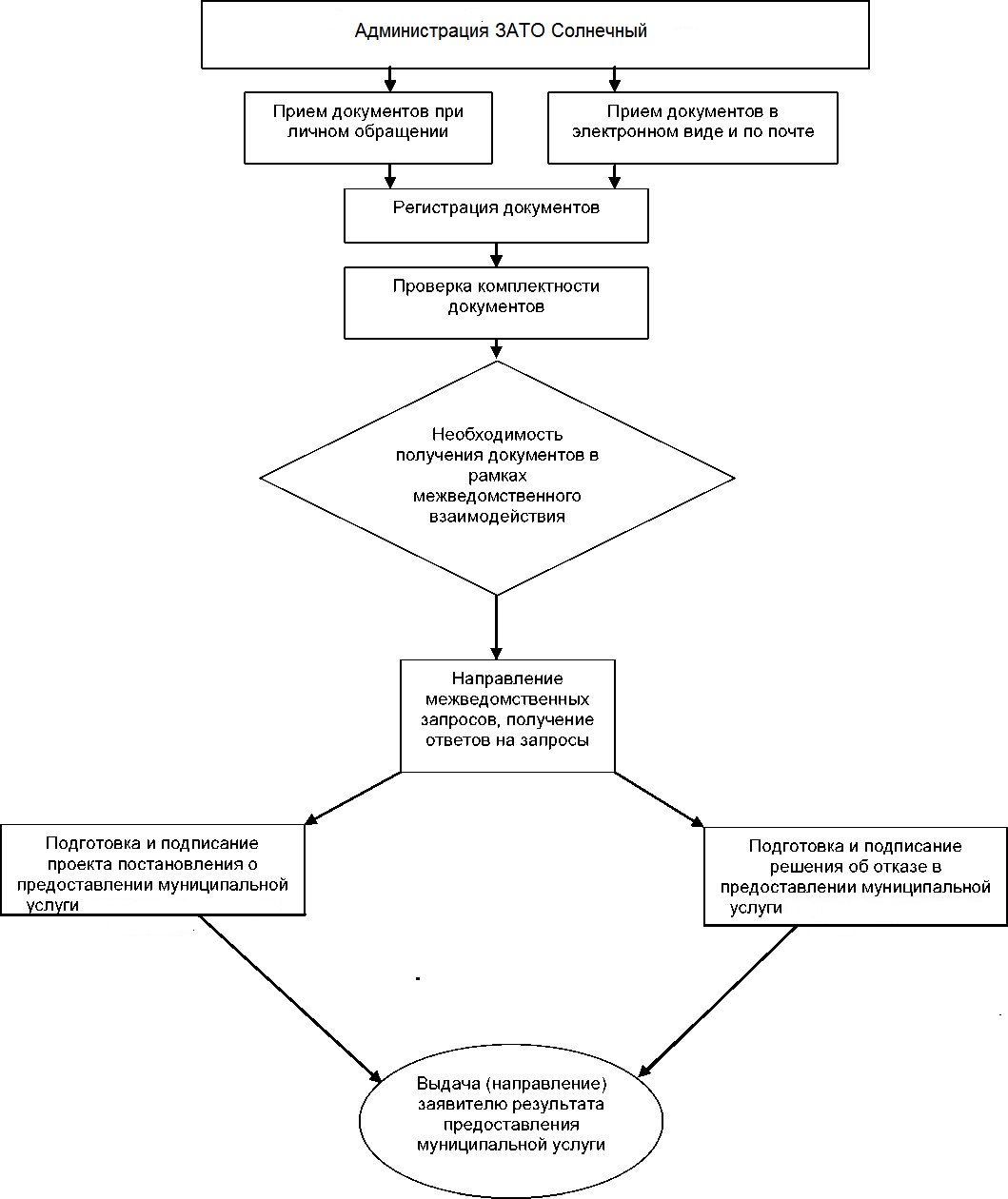 